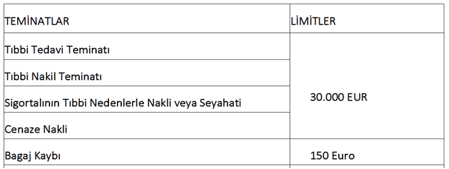 IncomingIncomingIncomingINCOMING 30.000 EURO SAĞLIK KAPSAMLISÜREPrim (EU)INCOMING 30.000 EURO SAĞLIK KAPSAMLI1-8 GÜN2,00INCOMING 30.000 EURO SAĞLIK KAPSAMLI9-16 GÜN4,00INCOMING 30.000 EURO SAĞLIK KAPSAMLI17-24 GÜN6,00INCOMING 30.000 EURO SAĞLIK KAPSAMLI25-30 GÜN8,00